lMADONAS NOVADA PAŠVALDĪBA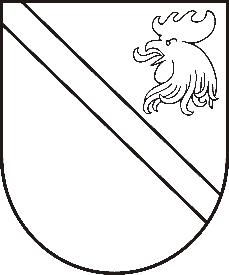 Reģ. Nr. 90000054572Saieta laukums 1, Madona, Madonas novads, LV-4801 t. 64860090, fakss 64860079, e-pasts: dome@madona.lv ___________________________________________________________________________MADONAS NOVADA PAŠVALDĪBAS DOMESLĒMUMSMadonā2019.gada 29.augustā								Nr.360									(protokols Nr.15, 5.p.)Par pašvaldības nekustamā īpašuma “Jaunzemu mājas”, Dzelzavas pagasts, Madonas novads nodošanu atsavināšanai Dzelzavas pagasta pārvaldes apsaimniekošanā ir nekustamais īpašums “Jaunzemu mājas”, Dzelzavas pagasts, Madonas novads, kura šobrīd ir neapdzīvota.  “Jaunzemu mājas”, Dzelzavas pagasts, Madonas novads, ar kadastra numuru 70500060093 atrodas Dzelzavas pagasta teritorijā un sastāv no viena zemes gabala 0,99 ha uz kura atrodas būve – dzīvojamā māja (kadastra apzīmējums 70500060093001) un saimniecības ēka (kadastra apzīmējums 70500060093002). Nekustamais īpašums “Jaunzemu mājas”, Dzelzavas pagasts, Madonas novads (kadastra numurs 70500060093) reģistrēts Madonas Zemesgrāmatu nodaļas Dzelzavas pagasta zemesgrāmatas nodalījumā Nr.100000587972 uz Madonas novada pašvaldības vārda. Nekustamais īpašums “Jaunzemu mājas”, Dzelzavas pagasts, Madonas novads nav nepieciešams pašvaldībai tās funkciju nodrošināšanai.Pamatojoties uz likuma “Par pašvaldībām” 21.panta pirmās daļas septiņpadsmito punktu, kas nosaka, ka “tikai pašvaldības domes var lemt par pašvaldības nekustamā īpašuma atsavināšanu” un “Publiskās personas mantas atsavināšanas likuma” 4.panta pirmo daļu, kas nosaka, ka “atsavinātas publiskas personas mantas atsavināšanu var ierosināt, ja tā nav nepieciešama publiskai personai vai tās iestādēm to funkciju nodrošināšanai”, kā arī tā paša likuma 8.panta otro daļu, kas nosaka, ka paredzētā atsavinātas publiskas personas nekustamā īpašuma novērtēšanu organizē attiecīgās atsavinātās publiskās personas lēmējinstitūcijas kārtībā, ņemot vērā 14.08.2019. Uzņēmējdarbības teritoriālo un vides jautājumu komitejas atzinumu, atklāti balsojot: PAR – 14 (Agris Lungevičs, Ivars Miķelsons, Andrejs Ceļapīters, Artūrs Čačka, Andris Dombrovskis, Antra Gotlaufa, Artūrs Grandāns, Gunārs Ikaunieks, Valentīns Rakstiņšs, Valda Kļaviņa, Andris Sakne, Rihards Saulītis, Aleksandrs Šrubs, Kaspars Udrass), PRET –NAV, ATTURAS – NAV, Madonas novada pašvaldības dome  NOLEMJ:Nodot atsavināšanai nekustamo īpašumu “Jaunzemu mājas”, Dzelzavas pagasts, Madonas novads. Uzdot Dzelzavas pagasta pārvaldei organizēt īpašuma novērtēšanu pie sertificēta vērtētāja.Domes priekšsēdētājs						A.Lungevičs